Funkcjonowanie kl.IIdTemat: Kolorowanie według kodu. Wycinanie twarzy i łączenie w różnej konfiguracji.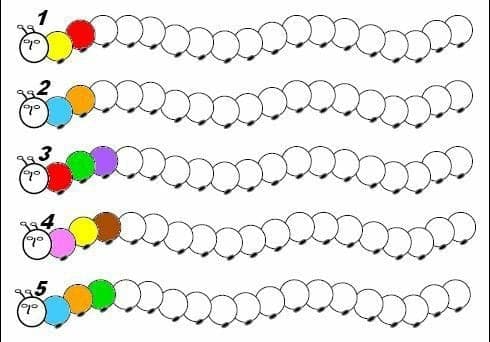 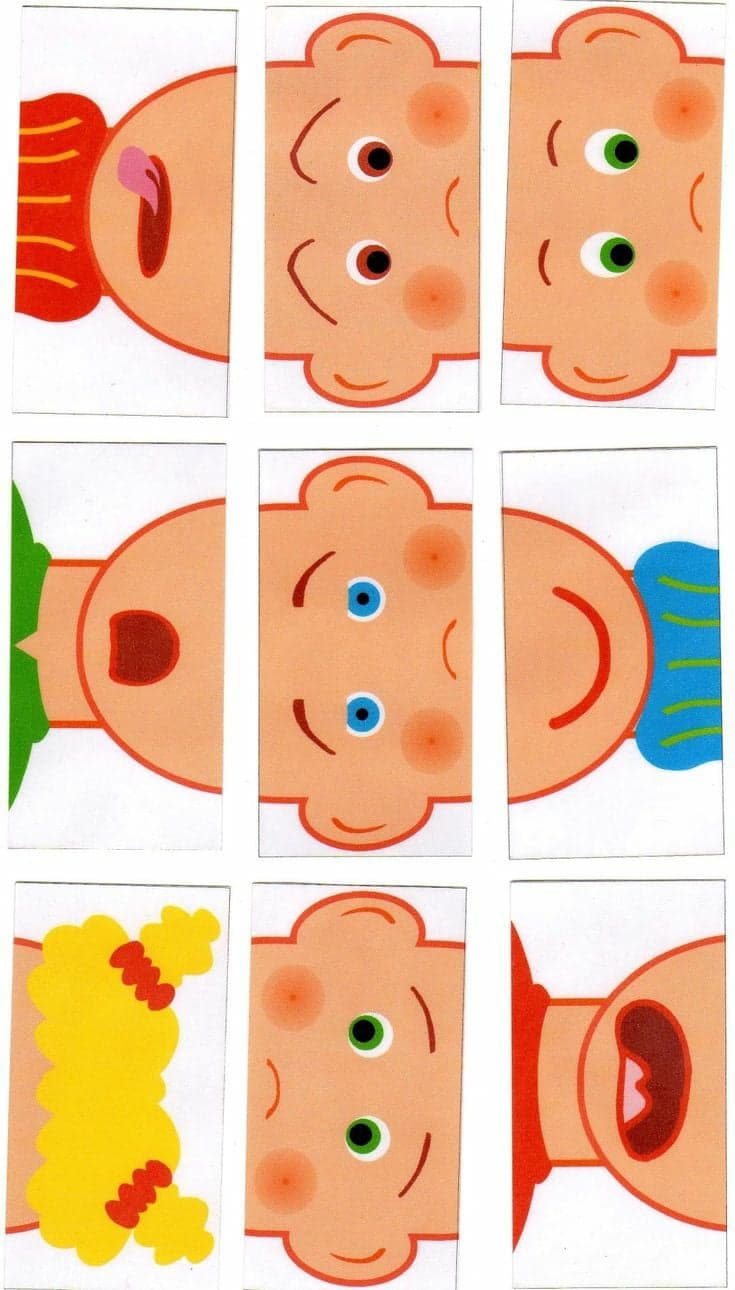 